МИНИСТЕРСТВО ОБРАЗОВАНИЯ И НАУКИ РЕСПУБЛИКИ КАЗАХСТАН АТЫРАУСКИЙ УНИВЕРСИТЕТ ИМЕНИ Х. ДОСМУХАМЕДОВА Факультет Естественных и сельскохозяйственных наук 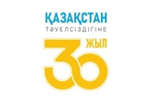 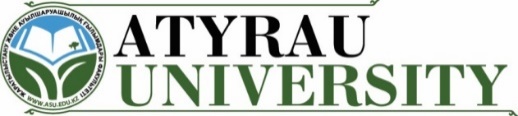 ИНФОРМАЦИОННОЕ ПИСЬМОУважаемые коллеги!НАО Атырауский университет им. Х. Досмухамедова приглашает Вас принять участие в работе факультетской студенческой конференции «Наше сердце за независимость», посвященной 30-летию Независимости Республики Казахстан, которая состоится 25 ноября 2021 года.  Участие в конференции позволит обмениваться конструктивными мнениями, развивать инновации, интеллектуальные навыки, популяризировать науку среди молодежи, публиковать статьи.Цель конференции: - Внести   вклад   в     повышение    значения    и   значимости   Дня   Независимости  Казахстана; расширить знания молодежи о достижениях нашей страны за годы независимости;- определение роли науки и образования с целью сохранения независимости;- воспитание национального самосознания и патриотизма.К участию в конференции приглашаются  студенты вузов и колледжей, учащиеся школ.Языки проведения конференции: казахский, русский, английский.Формат проведения: офлайнМесто проведения конференции: г.Атырау, НАО «Атырауский университет имени Х.Досмухамедова», УК №1, 4-этаж, Факультет естественных и сельскохозяйственных наук, 422-аудитория; Время (Атырауское время) 15:00 - 17:00 Стоимость публикации статьи - бесплатно.Лучшим докладчикам будет вручено благодарственное письмоРабота конференции будет проводиться по следующим направлениям:30-летие независимости страны;Мой Казахстан: прошлое, настоящее, будущее;Образованное поколение – будущее Казахстана;Национальные ценности - основа единства страны.          Требования к участию в конференции: заявка, материалы статей должны быть направлены по электронной почте на адрес оргкомитета indira.kuanyshbek1991@gmail.com  до 15 ноября 2021 года.           На основании статей, отобранных решением оргкомитета, будет опубликован сборник материалов конференции в формате PDF. Статьи должны быть полностью отредактированы автором, без грамматических и стилистических ошибок.          Подробная информация о конференции публикуется на сайте www.asu.edu.kzТребования к оформлению статьи:          При подготовке статьи просим авторов руководствоваться следующими правилами. Рукописный текст объемом не более 5 страниц набирается в редакции Microsoft Word в соответствии со следующими требованиями: размер шрифта Times New Roman – 14 кеглей, отступ по новой строке – 1 см; межстрочное расстояние – 1; поле: слева – 2,5 см, остальные-2,0 см. Номер страницы не указывается; ссылка указывается в квадратных скобках в соответствии с ее номером в списке литературы [1, С. 256]. Список литературы приводится после одного отступа в конце основного текста.Образец оформления статьи:НЕЗАВИСИМОСТЬ-ВЕЛИКАЯ СИЛА НАЦИОНАЛЬНОГО ПОДЪЕМА И ДУХОВНОГО ВОЗРОЖДЕНИЯА.К.ЖұматоваАтырауский университет имени Х. Досмухамедова, г. АтырауСтудент 1 курса по специальности 6В01505 Учитель биологииE-mail: a.jumatova@mail.ruТекст статьи, Текст статьи, Текст статьи, Текст статьи, Текст статьи, Текст статьи, Текст статьи, Текст статьи, Текст статьи, Текст статьи, Текст статьи Текст статьи, Текст статьи, Текст статьи Текст статьи, Текст статьи, Текст статьи, Текст статьи, Текст статьи, Текст статьи, Текст статьи......Список литературыМалиновский Ю. М. Независимость Казахстана: Учебное пособие. - М. : Тараз, 2013. - 111 с.Абашидзе А. Х. Национальное право: Международноправовой анализ : Монография: . - М. : Алматы, 2017. - 224 сЗаявкаАдрес оргкомитета: 060011, Республика Казахстан, город Атырау, проспект студентов 212 Атырауский университет имени Х. Досмухамедова, Телефоны для справок: 8 (7122) 276305; +7 701 305 6991 Индира Куанышбековна. E-mail: indira.kuanyshbek1991@gmail.com                                                                                                                         Организационный комитетФ.И.О участника (докладчика)Должность, ученая степень, званиеНаименование организацииКонтактные телефоныE-mailНаправление (секция)Тема докладаФорма участия (докладывает, заочно участвует)